Анализ воспитательно- образовательной деятельности                                                  за 2018-2019 учебный  годЗадачи, над которыми   работал педагогический  коллектив ДОУ                                                            в 2018-2019 учебном  году    следующие:В течение учебного года деятельность ДОУ была направлена на обеспечение непрерывного, всестороннего и своевременного развития ребёнка. Цель задач: психолого-педагогическое, методическое и кадровое сопровождение внедрения ФГОС ДО РФ в условиях системных обновлений дошкольного образования. Организация воспитательно-образовательного процесса МБДОУ в условиях модернизации системы дошкольного образования.   1.Создание условий образовательно-оздоровительного пространства, обеспечивающего воспитание культуры здоровья, способствующего формированию потребности и мотивации к сохранению и укреплению здоровья детей. 2.Совершенствовать деятельность по созданию условий для формированию у детей целостной картины мира, воспитание основ гражданственности, интереса к истории и культуре «малой Родины-Республике Крым» в рамках реализации задач региональной программы по межкультурному образованию детей дошкольного возраста в Республике Крым «Крымский веночек». 3.Создание условий, способствующих реализации художественно- эстетического развития  воспитанников, их творческого потенциала в условиях дошкольной образовательной организации в соответствии с ФГОС ДО. 4.Формирование у детей навыков личной безопасности посредством эффективных методов и приемов.	    В результате проведения тематических проверок , фронтального, оперативного  и выборочного видов контроля в период с  сентября 2018г. по август 2019г., проверки  календарных  планов  воспитателей, просмотра различных видов занятий, режимных моментов, анализа  детских  работ  по  изодеятельности, бесед  с  детьми и родителями выявлено  следующее. Ежеквартально проводилась проверка групп по содержанию, наличию и ведению документации воспитателей; оформлению предметно-развивающей среды в группах. В каждой группе оформлен и имеется-     Паспорт группы, документация педагога: 1.Журнал посещаемости детей;2.Журнал утреннего фильтра;3.Журнал сведений о детях и родителях;4.Журнал протоколов родительских собраний;5.Папка с материалами по ОТ-инструкции, по ЧС-инструкции, по ОПМП-инструкции;ПЕДАГОГИЧЕСКАЯ ДОКУМЕНТАЦИЯ:1.Перспективный и календарный планы на текущий месяц2.Картотека прогулок3.План самообразования педагога4.Индивидуальный план работы   с детьми5.Папка по ОЖиЗД (памятки, инструкции, рекомендации и т.д.)6.Папка по обучению детей ПДД7.Папка с материалами по организации воспитательно –образовательного процесса.     Рабочие программы, перспективные и календарные планы во всех возрастных группах и  у всех специалистов (педагог-психолог,музыкальные руководители, инструктор по физической культуре) разработаны в соответствии с основной образовательной программой ДОУ, дополнен планируемый материал по региональной парциальной программе по гражданско-патриотическому  воспитанию детей дошкольного возраста в Республике Крым «Крымский  веночек» и дополнительной программе ДОУ по художественно-эстетическому развитию детей дошкольного возраста «Творим вместе с малышом».Выполнение решений задач Годового плана.По решению задач -  образовательная область «Физическое развитие»         1.Создание условий образовательно-оздоровительного пространства, обеспечивающего воспитание культуры здоровья, способствующего формированию потребности и мотивации к сохранению и укреплению здоровья детей.     4.Формирование у детей навыков личной безопасности посредством эффективных методов и приемов          за период с   сентября   2018г по август  2019г выполнена следующая  работа:- Запланированы и проведены тематические педсоветы:30.08.18г. -ПЕДСОВЕТ  №3 «Стратегия развития образовательной системы МБДОУ «ДС  №16 «Ивушка»  на 2018-2019 учебный год»;10.02.2019г. - ПЕДСОВЕТ  №1  «Формирование у детей навыков личной безопасности посредством эффективных методов и приёмов».Консультации:  Консультации    узких    специалистовМастер-класс «Формирование у дошкольников основ безопасности жизнедеятельности» -январь 2019г.     Для   повышения  и  укрепления   физического   здоровья  детей  регулярно и в системе  во всех группах  проводились и проводятся  :                                                                                                                       - ежедневно утренняя  гимнастика, в теплое время года на улице  ;                                                                                                          -  физкультурные  занятия  в  спортивном   зале ,оснащенном   необходимым   инвентарем   и  тренажерами -2 занятия  в зале ,1 на  воздухе под руководством инструктора по физической культуре Лисенко Е.А.;                                                                                                          - ежедневно закаливающие   мероприятия (точечный  массаж в старших группах, гимнастика  пробуждения;                                                                                                                                         - физминутки и психогимнастика -ежедневно во  всех  группах;                                                      -проведено обследование детей всех групп в сентябре 2018г.и мае 2019г. на развитие сенсомоторных и двигательных умений и навыков (материалы в папке 02 -12 методкабинет).   Проведены спортивные праздники «Мама, папа ,я –спортивная семья» - подготовительная  группа «Золотые рыбки» и «Жемчужинки»-22.01.19 ,старшие группы «Капитошки» и «Белоснежка» -23.02.2019г.  старшие группы «Ягодки» р» и «Светлячок» -21.02.2019г,средняя группа «Дельфинчик», «Солнышко», «Улыбка» -«Мы сильные ловкие смелые» -март 2019г.3 июня 2019г.  Праздник, посвященный «Дню Защитника Отечества», с элементами спортивных соревнований (все старшие группы, с участием сотрудников ДОУ)-22.02.2019г .  «Дни здоровья» во всех группах   -ноябрь 2018г, март, июнь -2019г.Согласно групп здоровья на сентябрь  2018 г следующие показатели : 1 группа – 332 ребенка 2 группа -  33 ребенка  3 группа - 8 детей.В мае показатели совпадают.С   детьми  раннего  возраста  была  проведена  следующая  работа:	-на  каждого  ребенка  составлена  адаптационная  карта;	-велась  карта  нервно-психического  развития .	-имеются  зоны   для  развития  двигательной активности детей  в   группах  раннего  возраста «Мишутки», средние группы «Дельфинчик», «Солнышко» , «Улыбка»(материалы в папке 02-12 методкабинет).                                                                                                                                        Вопросы  физического  воспитания и развития детей остаются на контроле  постоянно , в связи с тем ,что  высоким остается  уровень простудных заболеваний детей в осенне –зимний период. Анализ состояния здоровья воспитанников: заболеваемость вирусными инфекциями в 2018-2019 учебном году составила – 37,1% от всего количества воспитанников. В частности, в ясельных возрастных группах уровень заболеваемости составил - 14%; младших возрастных группах составил – 10%; в средних – 6%, а в старших – 8% от общего уровня. В связи с этим есть необходимость повышать уровень медицинского просвещения педагогов и родителей - оказание   консультативной помощи в проведении закаливающих и профилактических мероприятий.   В октябре 2018г.на территории ДОУ был открыт мини-стадион с со спортивным оборудованием и тренажерами, прошло праздничное открытие с участием всех воспитанников ДОУ.Участие в конкурсах,способствующих воспитанию основ охраны жизни и здоровья:10.10.2018г.,участие в муниципальном конкурсе «Правила ПДД соблюдай, жизнь свою оберегай»;20.11.2018г., участие   в муниципальном творческом конкурсе рисунков                                                  «Мы –за пожарную безопасность». По решению задачи -   образовательная область «Социально-коммуникативное развитие», «Познавательное развитие» , «Речевое развитие», «Художественно-эстетическое развитие»  2.Совершенствовать деятельность по созданию условий для формированию у детей целостной картины мира, воспитание основ гражданственности, интереса к истории и культуре «малой Родины-Республике Крым» в рамках реализации задач региональной программы по межкультурному образованию детей дошкольного возраста в Республике Крым «Крымский веночек».за период с   сентября   2018г по август  2019г выполнена следующая  работа:В ДОУ проведена работа по совершенствованию материально-технического обеспечения по гражданско-патриотическому воспитанию. Было приобретено1.Предметно-пространственная развивающая среда:-Во всех возрастных группах создана предметно-пространственная развивающая среда, отвечающая требованиям ФГОС ДО, позволяющая реализовать задачи гражданско-патриотического воспитания в условиях ДОУ. В группах имеются центры (зоны) патриотического воспитания, оснащенные необходимыми пособиями и материалами гражданско-патриотической направленности для системного усвоения дошкольниками знаний о стране, Республике Крым, городе Евпатории в котором они живут;В МБДОУ имеется и оборудован мини-музей с макетами достопримечательностей города Евпатория»; - в методкабинете имеются папки с материалами по парциальной программе по гражданско-патриотическому воспитанию дошкольников в Республике Крым «Крымский веночек»;-мини-библиотека детской художественной литературы, посредством которой дети могут получать информацию об истории города, , подвигах советского народа в годы ВОВ, о России и Армии и т.д.;Таким образом, можно сделать вывод, что в МБДОУ созданы все условия для привития дошкольникам основ гражданско-патриотического воспитания.2.Кадровое обеспечениеРабота по гражданско-патриотическому воспитанию в ДОУ ведется педагогами всех возрастных групп. Цель работы с кадрами - совершенствование работы по проблеме гражданско-патриотического воспитания дошкольников. Педагоги повышают свой профессиональный уровень через различные формы методической работы: курсы повышения квалификации в ГБОУ ДПО «КРИППО» по программе «Реализация региональной   парциальной программы по гражданско-патриотическому воспитанию дошкольников в Республике Крым «Крымский веночек» -5 педагогов -2018г.,5 педагогов -2019г; , представление и обобщение опыта работы на педагогическом совете.Вывод: педагоги МБДОУ повышают свое профессиональное мастерство по данному направлению.3.Работа с воспитанникамиВоспитание патриотических чувств у дошкольников - сложный и длительный процесс. Работу эту нужно проводить во всех возрастных группах, во всех видах деятельности и во всех пяти взаимодополняющих образовательных областях. Работа с воспитанниками по гражданско-патриотическому воспитанию осуществлялась в купе с умственным, нравственным, трудовым, экологическим, эстетическим и физическим воспитанием. Цель этой работы - формирование условий для отражения детьми полученных знаний и представлений в различных видах деятельности детей.Речевое развитие – чтение художественной литературы, пересказ, рассказывание по картине, словесно-дидактические игры, разучивание половиц и поговорок.Физическое развитие – народные и хороводные игры, подвижные игры с текстом, игры народов мира, тематические праздники и развлечения «Папа, мама, я – спортивная семья», «Веселые старты», «Зимняя спартакиада».Основные формы работы с детьми: занятия, беседы, викторины, чтение художественной литературы, праздники и развлечения и в процессе режимных моментов.В приобщении ребенка к народной культуре особую роль играют народные праздники в качестве выражения национального характера, яркая форма отдыха детей и взрослых, объединенных совместными действиями. Православные и мусульманские праздники и обряды - это источник познания народной души, мудрости, традиций и уклада жизни народов, проживающих в Республике Крым.Доброй традицией МБДОУ стало ежегодное проведение развлекательных и праздничных мероприятий гражданско-патриотической направленности:Народные и фольклорные праздники: Золотая Осень, Масленица, День Земли.Государственные праздники: День Конституции РФ, День защитника Отечества, День Победы, День Космонавтики, День российского флага, День Республики Крым.Международные праздники - День защиты детей, День ребенка, Международный женский день.Бытовые и семейные праздники – Новоселье группы, День города, День матери, выпускной бал, Новый год, дни рождения.Праздники проходят с музыкальным сопровождением, красочным оформлением зала, прогулочных веранд, групп, играми, сюрпризными моментами. В ДОУ существует традиция: накануне Дня Победы ребята из старших групп посещают мемориальный комплекс «Красная горка», где возлагают цветы,как дань памяти и уважения погибшим воинам. Гражданско-патриотическое воспитание дошкольников осуществляется и в процессе повседневной деятельности. В учении и труде развиваются духовные и физические силы человека, формируется чувство долга и ответственности за порученное дело, за свои успехи и успехи коллектива, складывается характер, крепнет воля. В игре моделируются жизненные ситуации, которые требуют определенной линии поведения, взаимопонимания, взаимовыручки, товарищеских отношений.Воспитанники МБДОУ принимают участие во Всероссийских и Международных конкурсах, занимают призовые места:01.09.-10.09.2018г.,участие в Республиканском конкурсе «Эколята- путь добра и природолюбия»;29.09.2018г.,участие в акции «Белый цветок»;15.10.-19.10.2018г., развлечения для детей всех групп «Осень золотая!»;21.11.2018г.,методобъединение для старших воспитателей и педагогов –психологов в рамках аттестационной кампании «Мир народного творчества глазами детей»;01.12-10.12.2018г.,участие в конкурсе «Рождественская открытка», «Новогодняя игрушка»;13.12. 2018г.,участие в Республиканском  методическом объединении «Разработка методических материалов как способ повышения профессионального мастерства педагога» организованным Государственным бюджетным образовательным учреждением дополнительного образования Республики Крым «Эколого-биологический центр»  на базе Государственного бюджетного учреждения культуры Республики Крым «Крымская республиканская научная универсальная библиотека им. И.Я. Франко» ( участники и выступающие Коньшина Г.А., старший воспитатель и Швец О.Ю., воспитатель младшей группы «Разноцветные ладошки»);18.12.2018г.-развлечение «День святого Николая» (все группы);24.12-29.12.2018г.,-Новогодние утренники (все группы);01.03-07.03.2019г. –весенние праздники, посвященные   женскому Дню 8 Марта;28.05 -31.05.2019г.-выпускные утренники;05.06.2019г- праздник Детства.
Сравнительный анализ участия воспитанников в конкурсах показал увеличение количества детей, участвующих в конкурсах различных уровней на 22; общее количество призовых мест увеличилось на 12.Проведенная работа способствовала тому, что у детей возрос интерес, повысился уровень знаний и представлений об основах гражданственности.4.Работа с педагогамиУкомплектованность квалифицированными кадрами (согласно штатного расписания) реализующего образовательную программу дошкольного образования ДОУ составляет 100%.В рамках мероприятия 21.11.2018г.,методобъединение для старших воспитателей и педагогов –психологов в рамках аттестационной кампании «Мир народного творчества глазами детей» участвовало -7 педагогов, которые провели мастер-класс для педагогов города на высоком уровне.Образовательная область «Социально-коммуникативное развитие»ТАБЛИЦА  РАЗВИТИЯ  СОЦИАЛЬНО – КОММУНИКАТИВНЫХ и ПОЗНАВАТЕЛЬНЫХ УМЕНИЙ детей ясельной и младшей группТАБЛИЦА  РАЗВИТИЯ  СОЦИАЛЬНО – КОММУНИКАТИВНЫХ и ПОЗНАВАТЕЛЬНЫХ УМЕНИЙ детей средних  группТАБЛИЦА  РАЗВИТИЯ  СОЦИАЛЬНО – КОММУНИКАТИВНЫХ и ПОЗНАВАТЕЛЬНЫХ УМЕНИЙ детей старших и подготовительных  группПо решению задачи- область «Художественно-эстетическое развитие)    3.Создание условий, способствующих реализации художественно- эстетического развития воспитанников, их творческого потенциала в условиях дошкольной образовательной организации в соответствии с ФГОС ДО.за период с   сентября   2018г по август  2019г выполнена следующая  работа:Одним из приоритетных направлений деятельности ДОУ является художественно-эстетическое развитие. Работа по данному направлению проходит через все разделы программы. Основная цель педагогического коллектива ДОУ: Создание системы работы по художественно-эстетическому воспитанию, обеспечивающих эмоциональное благополучие каждого ребенка и на этой базе развитие его духовного, творческого потенциала, создание условий для его самореализации. В ДОУ ведется работа по единой методической теме: "Развитие творческих способностей детей в художественно-эстетической деятельности". Система работы по художественно-эстетическому воспитанию состоит из взаимосвязанных между собой компонентов: обновление содержания образования (выбор программ и технологий);создание условий для художественно-эстетического воспитания (кадровое обеспечение, учебно-методическое обеспечение, создание предметно - развивающей среды);организация образовательного процесса (работа с детьми и родителями);координация работы с другими учреждениями и организациями.   Все эти компоненты учтены в дополнительной программе художественно-эстетического развития «Творим вместе с малышом». Занятия проводились с ребятами по направлениям «Валяние из шерсти», «Квилинг», «Нетрадиционные техники в рисовании», «Поделки из бумаги», «Витражное рисование», «Поделки из коктейльных трубочек», «Поделки из газетных трубочек». Использование данных программ дает педагогическому коллективу возможность творческого подхода к организации работы с детьми.   Дополнительное образование реализуется через работу кружков эстетической направленности, которые способствуют раннему выявлению и разностороннему развитию способностей детей, помогают их проявлению и дальнейшему совершенствованию. Цель кружковой работы - обогащение духовного мира детей различными средствами; формирование эстетического отношения к окружающему миру; развитие природных данных детей.Эффективность деятельности по приоритетному направлению во многом определяется взаимодействием всех педагогических работников ДОУ. Для каждого сотрудника ДОУ определены направления работы в области художественно - эстетического образования. Во взаимодействии специалистов наблюдается преемственность в осуществлении задач, в тематике, содержании педагогического процесса, что обеспечивает ребенку условия для максимальной творческой деятельности. Каждый специалист, действуя в своем направлении, работает на общую цель, выполняя государственные стандарты дошкольного образования, помогает воспитателю решать задачи всестороннего развития.       В течении учебного года проводились тематические выставки «Поделки из бросового материала», «Зимушка-зима», «Мир природы». наши  воспитанники совместно с педагогами и родителями  участвовали в Республиканских и городских конкурсах, занимали призовые места:конкурс «Новогодняя игрушка» -Михеев Денис, Хомюк Ева. Муслимова София.конкурс «Наш мир Природа» -Халяндра Артем, Спиридонова Милана, Прокофьев Яромир.                                   Эффективной работе учреждения в художественно-эстетическом развитии детей способствует профессиональный педагогический коллектив. Работа по совершенствованию педагогического мастерства осуществляется в нескольких направлениях: повышение квалификации в рамках курсовой подготовки.повышение квалификации педагогов по художественно-эстетическому развитию в рамках дошкольного учреждения через педагогические советы, семинары - практикумы, консультации, открытые занятия, смотры - конкурсы. Систематически проводятся тематический контроль, открытые просмотры, взаимопосещения педагогов, конкурсы детского творчества.Одним из направлений совершенствования педагогического мастерства является: участие педагогов в ДОУ городских методических объединениях, представление своего опыта на городских мероприятиях. Педагоги активно участвуют в работе городских методических объединений, представляя свой опыт работы. В дошкольном учреждении имеется учебно-методическое обеспечение: программы художественно-эстетического воспитания и методические рекомендации;перспективные планы кружковой работы, планы организации культурно-досуговой деятельности детей по всем группам;картотека занятий, сценарии досугов и праздников;картотеки дидактических музыкальных игр;фонотека, медиатека по данному направлению;   Одним из важных условий реализации системы художественно-эстетического воспитания в дошкольном учреждении является организация предметно-развивающей среды. В каждой возрастной группе созданы условия для художественно-речевой и музыкальной деятельности: имеются театральные, игровые уголки, художественные уголки. Центры содержат разнообразный материал, пособия, игры. Используются технические средства обучения. Эффективно используются раздевалки в групповых комнатах и коридоры: в них размещаются выставки фотографий, рисунков детей, поделок из природного материала. Созданная в детском саду предметно-развивающая среда способствует познавательному развитию, развитию интереса к миру искусства, навыков в изобразительной, музыкальной, театрализованной деятельности, творчеству. Следующим компонентом системы работы по художественно-эстетическому воспитанию является организация образовательного процесса.В детском саду система педагогического взаимодействия педагогов и детей, направленная на эстетическое развитие, строится в ДОУ в трех направлениях: организованная деятельность (занятия, экскурсии, развлечения, индивидуальная работа, игры); совместная деятельность педагогов и детей; самостоятельная деятельность детей, направленная на укрепление интереса к художественной деятельности и развитие творческих способностей (игры, концерты, инсценировки, продуктивная деятельность). Работа с детьми ведется в данных направлениях не изолированно, а в интеграции: музыкальное воспитание,художественно-речевая деятельность,изобразительная деятельностьВзаимодействие педагогов и детей осуществляется через следующие формы работы: групповые и подгрупповые занятия, праздники, развлечения, тематические музыкальные вечера, театрализованные представления, дидактические игры, выставки рисунков и поделок и др. Знания, полученные на занятиях эстетического цикла, отражаются в игровой деятельности воспитанников. Они с удовольствием музицируют, показывают мини-спектакли, танцуют, пересказывают сказки, занимаются собственным сочинительством.Организация разнообразных форм работы с детьми отражается на результатах: дети проявляют интерес и творчество в изобразительной, музыкальной, художественно-речевой, театрализованной деятельности; участвуют в выставках и конкурсах; продолжают обучение в кружках и студиях. Для осуществления полноценного развития и воспитания ребенка дошкольника необходимо согласование усилий дошкольного учреждения и семьи, в которой он воспитывается.Сотрудничество с семьей строим по следующим направлениям: вовлечение семьи в образовательный процесс, организованный дошкольным учреждением.        При работе в данном направлении используются различные приемы и формы: дни открытых дверей; организация выставок - конкурсов, поделки для которых изготавливаются совместно родителями и детьми; привлекаем их к участию в праздниках, театральных спектаклях, к изготовлению костюмов. Все это помогает сделать их своими союзниками и единомышленниками в деле воспитания детей. повышение психолого-педагогической культуры родителей осуществляется через родительские собрания и конференции, консультации. обеспечение единства воздействий детского сада и семьи в вопросах художественно-эстетическом развитии воспитанников.В младшей группе «Колокольчики» (воспитатели Муслимова Л.У. и Леонова Н.Д.) в марте 2019г. было проведено совместное мероприятие  детей и родителей по нетрадиционным техникам в изодеятельности. Родители подготовили к мероприятию  поделки на тему «Наша группа «Колокольчик».Оценка эффективности работы по художественно-эстетическому воспитанию детей осуществляется с помощью педагогической диагностики, проводимой по всем разделам. Далее представлены результаты диагностики по разделам: "Мир искусства и художественная деятельность", "Театрализованная деятельность", "Ребенок и музыка"Мир искусства и художественная деятельность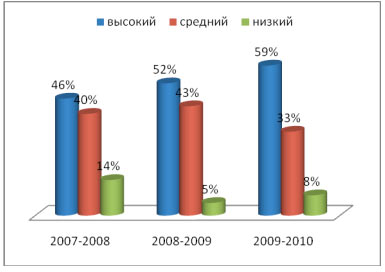                                                      2016-2017гг         2017-2018гг        2018-2019ггТеатрализованная деятельность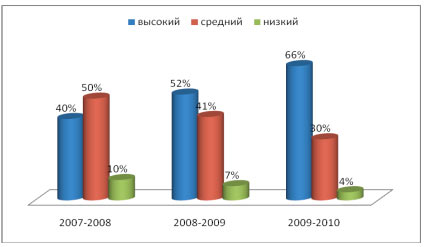                                                   2016-2017гг         2017-2018гг        2018-2019ггВ процессе театрализованной деятельности формируется интерес к театрализованной деятельности, желание выступать в коллективе сверстников. Театрализованная деятельность побуждает детей к импровизации с использованием средств выразительности (мимики, жестов, движений)Ребенок и музыка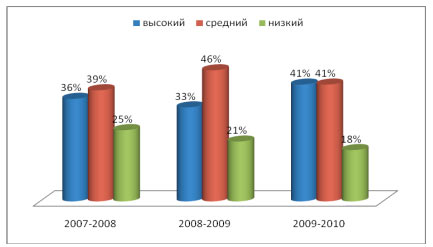                                                   2016-2017гг         2017-2018гг        2018-2019гг    В процессе музыкальной деятельности создается положительно-эмоциональный фон, формируются простейшие исполнительские навыки: вокальные, двигательные и другие, запас музыкальных впечатлений.По данным диаграмм видно, что с 2016 по 2019 год результаты работы по художественно - эстетическому развитию воспитанников в течение 3-х лет показывают устойчивую положительную динамику, которая проявляется в результатах усвоения программ. Прослеживается положительная тенденция к увеличению показателей в данных разделах. Этому способствует: использование различных форм работы, нетрадиционных методов и приемов, творческое сотрудничество детей и педагогов, участие в выставках и конкурсах.К концу дошкольного возраста дети любят и понимают искусство. Большинство детей продолжают занятия в детской школе искусств, посещают кружки и студии и добиваются значительных результатов. 18 апреля 2019г участие в фестивале детских художественных коллективов «Подсолнух» г.Евпатория.Работа по образовательной области «Познавательное развитие»По вопросам использования проектных методик наш коллектив работает  уже  не первый год. В этом учебном году мы с нашими воспитанниками приняли участие в Семейных экологических проектах(апрель 2019г), организованных МБОУ ДОД «Эколого- биологический центр» г.Евпатории РК»: Муслимова Л.У.. с дочерью Муслимовой Сафией в номинации «Малыши и взрослые», Полушиа О.С. с внуком Прокофьевым Яромиром в номинации «А у нас во дворе», Адаманова И.В.. с дочерью Аминой в номинации «Зеленая аптека» и все заняли призовые места. К мероприятию для каждого участника была подготовлена презентация,выставка поделок.17 мая 2019г. наши воспитанники (12 детей), участвовавали в турнирной экологической программе «Путешествие в Природоград». 15 апреля 2019г. Адаманова Амина и Мусийчук Александр (набрали самое большое количество баллов) успешно участвовали в экологической Олимпиаде для дошкольников.В течении 2018-2019 учебного года наше дошкольное учреждение участвовало в 6 проектах, получили 15 грамот.     С целью развития познавательных способностей. усвоения программных задач каждого возрастного периода в апреле и мае месяце 2019г. проведен мониторинг знаний и умений воспитанников по образовательным областям.Анализ тестовых итоговых работсредней группы «Дельфинчик»апрель 2019 года В апреле 2018г, согласно годового плана МБДОУ «ДС № 16 «Ивушка» и годового плана педагога-психолога МБДОУ на 2018-2019 учебный год,  было проведено итоговое  занятие в средней группе «Дельфинчик». Целью данного тестирования было определение уровня усвоения программы средней группы, определить результативность проведенной коррекционно-развивающей работы педагогом-психологом и наметить направления коррекционно-развивающих занятий на 2019-2020 учебный год. Детей обследовано – 24 ребенка из 27 списочного состава (88%)                                               (2 ребенка не посещают ДОУ)Проанализировав полученные результаты были сделаны следующие выводы:Выводы: Программный материал средней группы усвоили 84% детей (24 детей из 27);Коррекционно-развивающая работа педагога-психолога в течении учебного года оказалась достаточно результативной;В дополнительных диагностических исследованиях и индивидуальной коррекционно-развивающей работе педагога-психолога в 2019-2020 учебном году нуждаются 3 детей – Дамир Меметов.Определены дети и направления индивидуальной работы воспитателей на летний период и 2019-2020 учебный год.Анализ тестовых итоговых работсредней группы «Солнышко»апрель 2019 года В апреле 2019г, согласно годового плана МБДОУ «ДС № 16 «Ивушка» и годового плана педагога-психолога МБДОУ на 2018-2019 учебный год,  было проведено итоговое  занятие в средней группе «Светлячок». Целью данного тестирования было определение уровня усвоения программы средней группы, определить результативность проведенной коррекционно-развивающей работы педагогом-психологом и наметить направления коррекционно-развивающих занятий на 2018-2019 учебный год. Детей обследовано - 25 детей из 29 списочного состава (86%)Проанализировав полученные результаты были сделаны следующие выводы:Выводы: Программный материал средней группы усвоили 88% детей ;Коррекционно-развивающая работа педагога-психолога в течении учебного года оказалась достаточно результативной;В дополнительных диагностических исследованиях и индивидуальной коррекционно-развивающей работе педагога-психолога в 2018-2019 учебном году нуждаются 1 ребенок – МатвейОпределены дети и направления индивидуальной работы воспитателей на летний период и 2018-2019 учебный год.Анализ тестовых итоговых работсредней группы «Улыбка»апрель 2018 года В апреле 2019г, согласно годового плана МБДОУ «ДС № 16 «Ивушка» и годового плана педагога-психолога МБДОУ на 2018-2019 учебный год,  было проведено итоговое  занятие в средней группе «Улыбка». Целью данного тестирования было определение уровня усвоения программы средней группы, определить результативность проведенной коррекционно-развивающей работы педагогом-психологом и наметить направления коррекционно-развивающих занятий на 2019-2020 учебный год. Детей обследовано - 27 человека из 28 списочного состава (96%)Проанализировав полученные результаты были сделаны следующие выводы:Выводы: Программный материал средней группы усвоили 68% детей ;Коррекционно-развивающая работа педагога-психолога в течении учебного года оказалась недостаточно результативной;В дополнительных диагностических исследованиях и индивидуальной коррекционно-развивающей работе педагога-психолога в 2019-2020 учебном году нуждаются 8 детей Определены дети и направления индивидуальной работы воспитателей на летний период и 2018-2019 учебный год.Анализ тестовых итоговых работдетей средних групп по итогам2018-2019 учебного года.В апреле 2019г, согласно годового плана МБДОУ «ДС № 16 «Ивушка» и годового плана педагога-психолога МБДОУ на 2018-2010 учебный год,  были проведены итоговые  занятия в средних группах «Дельфинчик», «Солнышко», «Улыбка», Целью данного тестирования было определение уровня усвоения программы средней группы по ФЭМП, образовательной области «Познавательное развитие», определить результативность проведенной коррекционно-развивающей работы педагогом-психологом и наметить направления коррекционно-развивающих занятий на 2019-2020 учебный год. Детей обследовано - 76 детей из 84 списочного состава (90%)Рейтинг усвоения программного материала детьми средних групп в % от общего количества детей.:Выводы: Программный материал средней группы дети усвоили на 80% ;Коррекционно-развивающая работа педагога-психолога в течении учебного года оказалась достаточно результативной;Намечен план работы педагога-психолога по развитию познавательных процессов на 2019-2020 уч.год.Воспитатели информированы о необходимости ведения индивидуальной работы в летний период и намечен план индивидуальной работы с детьми в 2019-2020 учебном году..Анализ тестовых итоговых работподготовительной группы «Золотая рыбка»апрель 2019 года В апреле 2019г, согласно годового плана МБДОУ «ДС № 16 «Ивушка» и годового плана педагога-психолога МБДОУ на 2018-2019 учебный год,  было проведено итоговое  занятие в подготовительной к школе группе «Разноцветные ладошки». Целью данного тестирования было определение уровня готовности детей выпускной группы к обучению к школе, определение уровня усвоения программы подготовительной к школе группы, определить результативность проведенной коррекционно-развивающей работы педагогом-психологом и наметить направления коррекционно-развивающих занятий на летний период. Детей обследовано - 24 ребенка из 28 списочного состава. (86%)Проанализировав полученные результаты были сделаны следующие выводы:Рассматривая наиболее типичные ошибки можно сделать следующие выводы:Из диаграммы видно, что самыми сложными заданиями оказались:11 - вставить пропущенную букву,12- составить слова из длинного слова.Если отдельно проанализировать 12 задание (составление слов из большого слова), то можно сделать следующие выводы:Выводы: Программный материал подготовительной к школе группы усвоили 100% детей;Коррекционно-развивающую работу педагога-психолога в течении учебного можно считать результативной;В дополнительной индивидуальной работе с педагогами и коррекционно-развивающей работе педагога-психолога в летний период никто из детей не нуждается.Анализ тестовых итоговых работподготовительной группы «Жемчужинка»апрель 2019 года В апреле 2019г, согласно годового плана МБДОУ «ДС № 16 «Ивушка» и годового плана педагога-психолога МБДОУ на 2018-2019 учебный год,  было проведено итоговое  занятие в подготовительной к школе группе «Жемчужинка». Целью данного тестирования было определение уровня готовности детей выпускной группы к обучению к школе, определение уровня усвоения программы подготовительной к школе группы, определить результативность проведенной коррекционно-развивающей работы педагогом-психологом и наметить направления коррекционно-развивающих занятий на летний период. Детей обследовано – 25 детей из 26 списочного состава. (96%)Проанализировав полученные результаты были сделаны следующие выводы:Рассматривая наиболее типичные ошибки можно сделать следующие выводы:Из диаграммы видно, что самыми сложными заданиями оказались:11 - вставить пропущенную букву,12- составить слова из длинного слова.Если отдельно проанализировать 12 задание (составление слов из большого слова), то можно сделать следующие выводы:Выводы: Программный материал подготовительной к школе группы усвоили 88% детей;Коррекционно-развивающую работу педагога-психолога в течении учебного можно считать результативной;В дополнительной индивидуальной работе с педагогами и коррекционно-развивающей работе педагога-психолога в летний период и в 2019-2020 учебном году нуждаются Костя (допустил ошибки в одном задании и не справился с пятью заданиями), Коля (допустил ошибки в одном задании и не справился с четырьмя заданиями) , Ислям (допустил ошибки в двух заданиях и не справился с тремя заданиями).Анализ тестовых итоговых работстаршей группы «Капитошка»апрель 2019 года В апреле 2019г, согласно годового плана МБДОУ «ДС № 16 «Ивушка» и годового плана педагога-психолога МБДОУ на 2018-2019 учебный год,  было проведено итоговое  занятие в старшей группе «Капитошка». Целью данного тестирования было определение уровня готовности детей выпускной группы к обучению к школе, определение уровня усвоения программы старшей группы, определение результативности проведенной коррекционно-развивающей работы педагогом-психологом и наметить направления коррекционно-развивающих занятий на летний период. Детей обследовано - 26 человек из 29 списочного состава (90%)Проанализировав полученные результаты были сделаны следующие выводы:Рассматривая наиболее типичные ошибки можно сделать следующие выводы:Из диаграммы видно, что самыми сложными заданиями оказались:6- сравнение чисел,7- решение примеров (особенно на вычитание),10- вставить пропущенную букву,11- составить слово из двух слогов.Если отдельно проанализировать 11 задание (составление слов из двух слогов), то можно сделать следующие выводы:Выводы: Программный материал старшей группы усвоили 85% детей (22 ребенка из 26);Коррекционно-развивающую работу педагога-психолога в течении учебного года можно считать результативной;В дополнительной индивидуальной работе с педагогами и коррекционно-развивающей работе педагога-психолога в летний период и в 2019-2020 учебном году нуждаются Алексей (допустил ошибки в одном задании и не справился с шестью заданиями), Максим (допустил ошибки в двух заданиях и не справился с четырьмя заданиями), Поля Ф. (не справилась с семью заданиями) и Филипп (допустил ошибки в трех заданиях и не справился с четырьмя заданиями).Анализ тестовых итоговых работстаршей группы «Светлячок»апрель 2019 года В апреле 2019г, согласно годового плана МБДОУ «ДС № 16 «Ивушка» и годового плана педагога-психолога МБДОУ на 2018-2019 учебный год,  было проведено итоговое  занятие в старшей группе «Светлячок». Целью данного тестирования было определение уровня готовности детей выпускной группы к обучению к школе, определение уровня усвоения программы старшей группы, определение результативности проведенной коррекционно-развивающей работы педагогом-психологом и наметить направления коррекционно-развивающих занятий на летний период. Детей обследовано - 24 человек из 27 списочного состава (89%)Проанализировав полученные результаты были сделаны следующие выводы:Рассматривая наиболее типичные ошибки можно сделать следующие выводы:Из диаграммы видно, что самыми сложными заданиями оказались:5- соседи числа,7- решение примеров (особенно на вычитание).Если отдельно проанализировать 11 задание (составление слов из двух слогов), то можно сделать следующие выводы:Выводы: Программный материал старшей группы усвоили 92% детей (22 ребенка из 24);Коррекционно-развивающую работу педагога-психолога в течении учебного года можно считать результативной;В дополнительной индивидуальной работе с педагогами и коррекционно-развивающей работе педагога-психолога в летний период и в 2019-2020 учебном году нуждаются Василиса (допустила ошибки в одном задании и не справилась с четырьмя заданиями), и  Артем Б. (допустил ошибки в двух заданиях и не справился с пятью заданиями).Анализ тестовых итоговых работстаршей группы «Белоснежка»апрель 2019 года В апреле 2019г, согласно годового плана МБДОУ «ДС № 16 «Ивушка» и годового плана педагога-психолога МБДОУ на 2018-2019 учебный год,  было проведено итоговое  занятие в старшей группе «Белоснежка». Целью данного тестирования было определение уровня готовности детей выпускной группы к обучению к школе, определение уровня усвоения программы старшей группы, определение результативности проведенной коррекционно-развивающей работы педагогом-психологом и наметить направления коррекционно-развивающих занятий на летний период. Детей обследовано - 26 человек (100%)Проанализировав полученные результаты были сделаны следующие выводы:Рассматривая наиболее типичные ошибки можно сделать следующие выводы:Из диаграммы видно, что самыми сложными заданиями оказались:6- сравнение чисел,7- решение примеров (особенно на вычитание).Если отдельно проанализировать 11 задание (составление слов из двух слогов), то можно сделать следующие выводы:Выводы: Программный материал старшей группы усвоили 77% детей (20 детей из 26);Коррекционно-развивающую работу педагога-психолога в течении учебного года можно считать результативной;В дополнительной индивидуальной работе с педагогами и коррекционно-развивающей работе педагога-психолога в летний период и в 2019-2020 учебном году нуждаются Денис (допустил ошибки в трех заданиях и не  справился с двумя заданиями), Валерия (не  справилась с пятью заданиями), Никита И. (допустил ошибки в двух заданиях и не  справился с семью заданиями), Рома (допустил ошибки в двух заданиях и не  справился с тремя заданиями), Сережа (допустил ошибки в двух заданиях и не  справился с семью заданиями) , Богдан (допустил ошибки в четырех заданиях и не  справился с одним заданием).Анализ тестовых итоговых работстаршей группы «Ягодка»апрель 2019 года В апреле 2019г, согласно годового плана МБДОУ «ДС № 16 «Ивушка» и годового плана педагога-психолога МБДОУ на 2018-2019 учебный год,  было проведено итоговое  занятие в старшей группе «Ягодка». Целью данного тестирования было определение уровня готовности детей выпускной группы к обучению к школе, определение уровня усвоения программы старшей группы, определение результативности проведенной коррекционно-развивающей работы педагогом-психологом и наметить направления коррекционно-развивающих занятий на летний период. Детей обследовано - 20 человек из 25 списочного состава (80%)Проанализировав полученные результаты были сделаны следующие выводы:Рассматривая наиболее типичные ошибки можно сделать следующие выводы:Из диаграммы видно, что самыми сложными заданиями оказались:Напечатать свое имя,10 – вставить пропущенную букву,11 – составление слов из двух слогов.Если отдельно проанализировать 11 задание (составление слов из двух слогов), то можно сделать следующие выводы:Выводы: Программный материал старшей группы усвоили 75% детей (15 детей из 20);Коррекционно-развивающую работу педагога-психолога в течении учебного года  считать не достаточно результативной;В дополнительной индивидуальной работе с педагогами и коррекционно-развивающей работе педагога-психолога в летний период и в 2019-2020 учебном году нуждаются Даня Б. (допустил ошибки в двух заданиях и не справился с пятью заданиями), Илья С. (допустил ошибки в четырех заданиях и не справился с тремя заданиями), Ева (допустила ошибки в трех заданиях и не справилась с четырьмя заданиями), Тимофей (допустил ошибки в двух заданиях и не справился с четырьмя заданиями), Максим (допустил ошибки в двух заданиях и не справился с пятью заданиями)Анализ тестовых итоговых работдетей старших групп по итогам2018-2019 учебного года.В апреле 2019г, согласно годового плана МБДОУ «ДС № 16 «Ивушка» и годового плана педагога-психолога МБДОУ на 2017-2018 учебный год,  было проведено итоговое  занятие в старших группах «Капитошка», «Светлячок», «Ягодки», «Белоснежка». Целью данного тестирования было определение уровня готовности детей выпускных группы к обучению к школе, определение уровня усвоения программы старшей группы, определение результативность проведенной коррекционно-развивающей работы педагогом-психологом и наметить направления коррекционно-развивающих занятий на летний период и 2019-2020 учебный год. Детей обследовано - 96 человека из 107 списочного состава (90%)Из детей идущих в школу в сентябре 2018 года протестировано 51 человек из 59 (86%)Проанализировав полученные результаты были сделаны следующие выводы:Рейтинг усвоения программного материала детьми старших групп в % от общего количества детей.:Выводы: Программный материал старшей группы дети усвоили на 82% ;Коррекционно-развивающая работа педагога-психолога в течении учебного года оказалась достаточно результативной;Намечен план работы педагога-психолога по подготовке детей к школьному обучению на 2019-2020 уч.год.Воспитатели информированы о необходимости ведения индивидуальной работы в летний период с детьми показавшими недостаточный уровень готовности к школьному обучению и усвоению программного материала старшей группы.Анализ тестовых итоговых работдетей подготовительных к школе групп по итогам 2018-2019 учебного года.В апреле 2019г, согласно годового плана МБДОУ «ДС № 16 «Ивушка» и годового плана педагога-психолога МБДОУ на 2017-2018 учебный год,  было проведено итоговое  занятие в подготовительных группах «Золотая рыбка» и «Жемчужинка». Целью данного тестирования было определение уровня готовности детей выпускных группы к обучению к школе, определение уровня усвоения программы подготовительной группы, определение результативность проведенной коррекционно-развивающей работы педагогом-психологом и наметить направления коррекционно-развивающих занятий на летний период. Детей обследовано - 49 человека из 54 списочного состава (91%)Проанализировав полученные результаты были сделаны следующие выводы:Рейтинг усвоения программного материала детьми старших групп в % от общего количества детей.:Выводы: Программный материал старшей группы дети усвоили на 94% ;Коррекционно-развивающая работа педагога-психолога в течении учебного года оказалась достаточно результативной;Воспитатели информированы о необходимости ведения индивидуальной работы в летний период с детьми показавшими недостаточный уровень готовности к школьному обучению и усвоению программного материала подготовительной  группы.28.11.2018г.,участие в городской «Интеллектуальной математической  олимпиаде для дошкольников» (Буряк Кристина -1 место и Лаверева Катя).Выведены на ПМПК 5  детей, которым даны рекомендации перехода в речевые группы.За период с сентября 2018 по  июнь 2019г.г.  с детьми проведено 58 мероприятий:31.08.2018г.,развлечение для детей всех групп «До свиданья Лето, здравствуй Осень!»;28.09.2018г.,развлечение «День Дошкольного работника»;24.10.-27.10.2018г., развлечения для детей всех групп «Осень золотая!» ;18.12.2018г.,развлечение «День святого Николая» (все группы);26.12-29.12.2018г., Новогодние утренники (все группы);20.01 -22.01.2019г,спортивный праздник «Папа,мама,я –спортивная семья!»21.02.-22.02.2019г,-спортвные мероприятия .посвященные Дню защитника Отечества»(старшие и средние группы);ноябрь 2018г,январь 2019,июнь 2019г., спортивные развлечения «Мы со спортом крепко дружим!» (все группы);01.03.-07.03.2019г.,весение праздники «Моя милая ,нежная мама!»;13.04.2019г.,участие в Экологической Олимпиаде(старшие группы);17.04.-20.04.2019г.,участие воспитанников в Семейных экологических проектах(старшие группы);18.04.2019г., дети нашего ДОУ успешно выступили  в ежегодном городском фестивале «Подсолнух» с номером «Веселые нотки»; 23,25,27.05.2019г.,мероприятие «Огонь –это опасно!»(все группы);17.05.2019г. на базе нашего ДОУ  была проведена ежегодная турнирная программа «Путешествие в Природоград», в которой приняли участие наши воспитанники, дети из МБДОУ № 11 «Кораблик»,  МБДОУ № 20 «1 Мая»,МБДОУ№1 «Космос»;22.05.2019г., дети, участвовавшие в турнирной  программе и экологических проектах посетили представление «Евпаторийского Дельфинария»;28-31.05.2019г.,выпускные утренники; 05.06.2019г., для всех групп проведено развлечение , посвященное Дню Защиты детей.10.06 – 22.06.2019г., «Неделя сказок» во всех возрастных группах.Материалы открытых мероприятий, НОД, проведенные на базе  ДОУ, размещены на страницах сайта учреждения.Мероприятия, проведенные на базе ДОУ.                                                                      с целью повышения педмастерства педагогов.27.09.2018г.,участие в Республиканском Форуме дошкольных работников г.Алушта;15.09.- 30.11.2018г.,Мониторинг качества дошкольного образования-проект ДО  НИКО, участники Коньшина Г.А., старший воспитатель, Бондарь О.Ю.,педагог-психолог,Лисенко Е.А., инструктор по физкультуре, Джелилева А.У., музыкальный руководитель, Семенова Е.А., музыкальный руководитель;29.09.2018г.,участие в акции «Белый цветок»;21.11.2018г.,методобъединение для старших воспитателей и педагогов –психологов в рамках аттестационной кампании «Мир народного творчества глазами детей»;13.12. 2018г.,участие в Республиканском  методическом объединении «Разработка методических материалов как способ повышения профессионального мастерства педагога» организованным Государственным бюджетным образовательным учреждением дополнительного образования Республики Крым «Эколого-биологический центр»  на базе Государственного бюджетного учреждения культуры Республики Крым «Крымская республиканская научная универсальная библиотека им. И.Я. Франко» ( участники и выступающие Коньшина Г.А., старший воспитатель и Швец О.Ю., воспитатель младшей группы «Разноцветные ладошки»;Издан сборник методических материалов, направленных на реализацию дополнительных программ естественнонаучной направленности.статья Коньшиной Г.А. и Швец О.Ю.17.05.2019г.-выступление и участие наших педагогов и детей по экологической программе «Путешествие  в Природоград»  в рамках проведения курсов повышения квалификации воспитателей ДОУ ГБОУ ДПО КРИППО.Постоянное участие старшего воспитателя Коньшиной Г.А. в составе группы  экспертов,  осуществляющих всесторонний анализ результатов профессиональной  деятельности аттестуемых педагогических работников  ДОУ города ,посещение и анализ различных   мероприятий.Участие педагога-психолога Бондарь О.Ю, в качестве члена государственной экзаменационной комиссии Евпаторийского института социальных наук (филиал) Федерального государственного автономного образовательного учреждения высшего образования «Крымский Федеральный университет им.В.И.Вернадского».  Участие педагога-психолога Бондарь О.Ю, в качестве Председателя жюри № Региональной психолого-педагогической Олимпиады обучающихся (-11 классов образовательных организаций.В течении учебного года в системе проводились тематические и фронтальные  проверки, велся оперативный контроль  и результаты освещались на педсоветах и методчасах.   С целью совершенствования педагогического мастерства и повышения профессионального уровня в 2018 -2019 учебном году наши педагоги прошли курсы повышения квалификации при ГБОУ ДПО КРИППО г.Симферополь (36ч) по программе «Реализация региональной парциальной программы по гражданско-патриотическому воспитанию детей дошкольного возраста в РК «Крымский веночек» (01.04.-05.04.19г) – воспитатели Мелешко Е.В., Гилязова Г.Н, Красовская Н.В.., Дыбчинская Т.Л..,Бабович Т.А.;Курсы повышения квалификации при ГБОУ ДПО КРИППО г.Симферополь (72ч)(13.05 -24.05.19г) по программе «Воспитательно-образовательная деятельность в дошкольной образовательной организации в условиях реализации регионального компонента в соответствии с требованиями ФГОС ДО» - воспитатели Яворская Т.В.,Медведева В.М.,Моторыгина В.И.;Курсы повышения квалификации при ГБОУ ДПО КРИППО г.Симферополь (72ч) 13.05 -24.05.19г)по программе «Психологическое сопровождение реализации программ дошкольного образования» педагог-психолог Бондарь О.Ю;Курсы повышения квалификации при ГБОУ ДПО КРИППО г.Симферополь (72ч) 01.04 -12.04.19г)по программе «Организация музыкальной деятельности дошкольников в соответствии с ФГОС ДО» музыкальный руководитель Семенова Е.А..      в 2018 -2019 учебном году были аттестованы следующие педагоги:Бондарь О.Ю., педагог-психолог – высшая категорияДыбчинская Т.Л.,воспитатель – высшая категорияКрасовская Н.В.,воспитатель – высшая категорияЯкубова Д.Ш.,воспитатель – высшая категорияКрасовская Н.В.,воспитатель – высшая категорияЛеонова Н.Д., воспитатель – первая категорияМелешко Е.В., воспитатель – первая категорияСавчук Н.В., воспитатель –соответствие занимаемой должностиПо результатам проделанной работы   можно сделать следующие выводы  :Работу МБДОУ за 2018-2019 уч.года согласно годовому плану можно считать удовлетворительной, все запланированные мероприятия проведены .Рекомендации и  предложения:1. Необходимо   продолжить   работу   по закаливающим мероприятиям с целью профилактики простудных заболеваний; по повышению  медицинского просвещения   родителей в  вопросах  физического  развития и  воспитания  детей.2. Продолжить работу в летний период по развитию художественно-эстетических способностей  детей  по рисованию, лепке и другим видам художественного творчества.3.В летний период создать условия для формирования у детей всех возрастных групп поисково-исследовательской деятельности и познавательных способностей.                           Старший воспитатель             Коньшина Г.А.№темадатаответствен-ныйотметка  выполнении1Планирование воспитательно-образовательного процесса06.09.18Коньшина Г.Авыполнено2« Разнообразные виды гимнастики с элементами массажа для детей дошкольного возраста»16.01.19Лисенко Е.А.выполнено3«Формирование приемов обучения безопасному поведению при организации подвижных игр в детском саду»Октябрь инструктор по физкультуревыполнено4«Воспитание у дошкольников самостоятельности и уверенности в себе на занятиях по музыкальному развитию и физической культуре»Ноябрь музруководителиинструктор по физкультуревыполнено№темадатаответственныйотметка  выполнении1.«Приобщаем детей к музыкальной культуре»Сентябрьмузруководителивыполнено2.«Спортивные праздники и развлечения в детском саду – задачи и содержание».Октябрь инструктор по физкультуревыполнено3.«Формирование языковой среды в процессе музыкального и физического воспитания» - работа с узкими специалистами»Ноябрь музруководителиинструктор по физкультуревыполнено4.«Самообразование как один из путей повышения мастерства педагогов»Январь старший воспитательвыполнено5.«Психолого-педагогические аспекты взаимодействия с тревожными детьми в ДОУ»Февраль.педагог -психологвыполнено6.«Рекомендации, направленные на организацию гуманных взаимоотношений между детьми»Май педагог -психолог.выполненоКол-во%ПримечаниеСправились со всеми заданиями без ошибок1250%С ошибками в одном задании417%С ошибками в двух заданиях417%Чаще всего ошибки допущены в заданиях 1 (количественный  счет)  и задания на вниманиеСделали ошибки в трех заданиях28%Сделали ошибки в четырех заданиях28%Кол-во%ПримечаниеСправились со всеми заданиями без ошибок1038%С ошибками в одном задании935%С ошибками в двух заданиях415%Чаще всего ошибки допущены в заданиях 1 (количественный  счет)  и (задания на внимание)Сделали ошибки в трех заданиях28%Сделали ошибки в пяти заданиях14%МатвейКол-во%ПримечаниеСправились со всеми заданиями без ошибок935%С ошибками в одном задании311%С ошибками в двух заданиях622%Чаще всего ошибки допущены в заданиях 1 (количественный и порядковый счет)  и 6 (ориентирование на листе бумаги)Сделали ошибки в трех заданиях 311%Сделали ошибки в четырех заданиях.417%Сделали ошибки в пяти  заданиях.14%Название группыобследованоСписочный состав«Дельфинчик»2427«Солнышко »2529«Улыбка»2728Кол-во%ПримечаниеСправились со всеми заданиями без ошибок1042%С ошибками в одном задании312%Наиболее сложным оказалось задание № 11 (вставить пропущенную букву)С ошибками в двух заданиях729%Чаще всего ошибки допущены в заданиях 6 (решение примеров)  и 11 (вставить пропущенную букву)Сделали ошибки в трех заданиях417%С ошибками более чем в четырех заданиях----Задание № 1 Допустил ошибку 1 ребенок4%Задание № 2Допустили ошибки 2 детей8%Задание № 3 Справились все дети--Задание № 4 Допустил ошибку 1 ребенок4%Задание № 5 Допустил ошибку 1 ребенок4%Задание № 6 Допустили ошибки 4 детей17%Задание № 7 Справились все дети--Задание № 8 Допустили ошибки 3 детей13%Задание № 9 Допустил ошибку 1 ребенок4%Задание № 10 Допустил ошибку 1 ребенок4%Задание № 11Допустили ошибки 10 детей42%Задание № 12Допустили ошибки 7 детей29%Справились с заданием (составили одно и более слов)21 детей88%Не справились с заданием (не составили ни одного слова)3 детей13%Составили 1 слово1 ребенок4%Составили 2 слова3 ребенка13%Составили 3 слова2 ребенка8%Составили 4 слова5 детей21%Составили 5 слов1 ребенок4%Составили 6 слов4 ребенка17%Составили 8 слов4 ребенка17%Составили 10 слов1 ребенок4%Кол-во%ПримечаниеСправились со всеми заданиями без ошибок520%С ошибками в одном задании624%Наиболее сложным оказалось задание № 11 (вставить пропущенную букву)С ошибками в двух заданиях312%Наиболее сложным оказалось задание № 11 (вставить пропущенную букву)Сделали ошибки в трех и четырех заданиях832%С ошибками более чем в четырех заданиях312%Костя, Коля, Ислям.Задание № 1 Допустил ошибку 1 ребенок4%Задание № 2Справились все дети--Задание № 3 Справились все дети--Задание № 4 Допустил ошибку 1 ребенок4%Задание № 5 Допустили ошибки 3 детей12%Задание № 6 Допустили ошибки 3 детей12%Задание № 7 Допустил ошибку 1 ребенок4%Задание № 8 Допустили ошибки 7 детей28%Задание № 9 Допустили ошибки 2 детей8%Задание № 10 Допустили ошибки 9 детей36%Задание № 11Допустили ошибки 17 детей68%Задание № 12Допустили ошибки 11 детей44%Справились с заданием (составили одно и более слов)21 детей76%Не справились с заданием (не составили ни одного слова)6 детей24%Составили 1 слово4 ребенка16%Составили 2 слова3 ребенка12%Составили 3 слова3 ребенка12%Составили 4 слова2 ребенка8%Составили 5 слов3 ребенка12%Составили 6 слов2 ребенка8%Составили 7 слов1 ребенок4%Составили 8 слов1 ребенок4%Кол-во%ПримечаниеСправились со всеми заданиями без ошибок1038%С ошибками в одном задании28%Наиболее сложным оказалось задание № 7 (решение примеров)С ошибками в двух заданиях312%Ошибки допущены в различных заданиях 3,5,6,7,9,10. Закономерность не  выявлена.Сделали ошибки в трех и четырех заданиях727%С ошибками более чем в четырех заданиях415%Алексей, Максим, Поля Ф. и ФилиппЗадание № 1 Допустил ошибку 1 ребенок3,8%Задание № 2Справились все дети--Задание № 3 Допустили ошибки 7 детей27%Задание № 4 Допустили ошибки 6 детей23%Задание № 5 Допустили ошибки 6 детей23%Задание № 6 Допустили ошибки 10 детей38%Задание № 7 Допустили ошибки 9 детей34%Задание № 8 Допустили ошибки 3 детей11%Задание № 9Допустили ошибки 7 детей27%Задание № 10Допустили ошибки 9 детей34%Задание № 11Допустили ошибки 9 детей34%Справились с заданием17 детей65%Не справились с заданием9 детей35%Составили 2 слова2 ребенка8%Составили 3 слова4 ребенка15%Составили 4 слова2 ребенка8%Составили 5 слова5 детей19%Составили 6 слова4 ребенка15%Кол-во%ПримечаниеСправились со всеми заданиями без ошибок28%С ошибками в одном задании1042%Наиболее сложным оказалось задание № 7 (решение примеров)С ошибками в двух заданиях417%Наиболее сложными оказались задания 5 (соседи числа) и 7 (решение примеров).Сделали ошибки в трех и четырех заданиях521%С ошибками более чем в четырех заданиях312%Василиса и Артем Б.Задание № 1 Допустил ошибки 2 ребенка8%Задание № 2Допустили ошибки 3 ребенка13%Задание № 3 Допустили ошибки 1 ребенок4,2%Задание № 4 Допустили ошибки 3 детей13%Задание № 5 Допустили ошибки 9 детей38%Задание № 6 Допустили ошибки 2 детей8%Задание № 7 Допустили ошибки 10 детей42%Задание № 8 Допустили ошибки 6 детей25%Задание № 9Допустили ошибки 3 детей13%Задание № 10Допустили ошибки 6 детей25%Задание № 11Допустили ошибки 4 детей17%Справились с заданием20 детей83%Не справились с заданием4 детей17%Составили 2 слова1 ребенок4%Составили 3 слова7 детей29%Составили 4 слова5 детей21%Составили 5 слова7 детей29%Кол-во%ПримечаниеСправились со всеми заданиями без ошибок28%С ошибками в одном задании727%Наиболее сложным оказались задания №5 (соседи числа) и № 7 (решение примеров)С ошибками в двух заданиях623%Наиболее сложными оказались задания 6 (сравнение чисел) и 7 (решение примеров).Сделали ошибки в трех и четырех заданиях519%С ошибками более чем в четырех заданиях623%Денис, Валерия, Никита И., Рома, Сережа, Богдан.Задание № 1 Допустил ошибки 2 ребенка8%Задание № 2Допустил ошибку 1 ребенка3,8%Задание № 3 Допустили ошибки 5 ребенок19%Задание № 4 Допустили ошибки 6 детей23%Задание № 5 Допустили ошибки 6 детей23%Задание № 6 Допустили ошибки 12 детей46%Задание № 7 Допустили ошибки 15 детей57%Задание № 8 Допустили ошибки 4 детей15%Задание № 9Допустили ошибки 8 детей30%Задание № 10Допустили ошибки 7 детей26%Задание № 11Допустили ошибки 7 детей26%Справились с заданием19 детей73%Не справились с заданием7 детей27%Составили 2 слова2 детей8%Составили 3 слова2 детей8%Составили 4 слова3 детей11%Составили 5 слова12 детей46%Кол-во%ПримечаниеСправились со всеми заданиями без ошибок--С ошибками в одном задании315%Наиболее сложным оказалось задание №10 (вставить пропущенную букву)С ошибками в двух заданиях315%Наиболее сложными оказались задания 10 (вставить пропущенную букву) и 11 (составить слова из двух слогов).Сделали ошибки в трех и четырех заданиях945%С ошибками более чем в четырех заданиях525%Даня Б., Илья С., Ева, Тимофей, Максим.Задание № 1 Не справился ни один ребенок (20 детей)100%Задание № 2Допустил ошибку 1 ребенка5%Задание № 3 Допустили ошибки 6 детей30%Задание № 4 Допустили ошибки 3 детей15%Задание № 5 Допустили ошибки 5 детей25%Задание № 6 Допустили ошибки 5 детей25%Задание № 7 Допустили ошибки 5 детей25%Задание № 8 Допустили ошибки 4 детей20%Задание № 9Допустили ошибки 8 детей40%Задание № 10Допустили ошибки 19 детей95%Задание № 11Допустили ошибки 13 детей65%Справились с заданием (составив 2 и более слов)10 детей50%Не справились с заданием (не составили не одного слова)10 детей50%Составили 2 слова3 детей15%Составили 3 слова1 ребенок5%Составили 4 слова2 детей10%Составили 5 слова4 детей20%Название группыобследованоСписочный состав«Капитошка»2629«Белоснежка»2626«Светлячок»2427«Ягодки»2025Название группыобследованоИдут в школу«Капитошка»2424«Белоснежка»1919Кол-во%Кап.Бел.Св.Яг.Справились со всеми заданиями без ошибок1414%1022-С ошибками в одном задании2222%27103С ошибками в двух заданиях1616%3643Сделали ошибки в трех и четырех заданиях2626%7559С ошибками более чем в четырех заданиях1818%4635Название группыобследованоСписочный состав«Золотая рыбка»2428«Жемчужинка»2526Кол-во%З.Р.Жем.Справились со всеми заданиями без ошибок1531%105С ошибками в одном задании918%36С ошибками в двух заданиях1020%73Сделали ошибки в трех и четырех заданиях1225%48С ошибками более чем в четырех заданиях36%--3